Name ……………………………………                                         Date………………………………………People who help usDraw 4 people who help you in school.  Write who they are.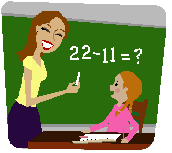 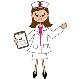 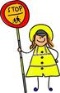 ........................................................................................................................................................................................................